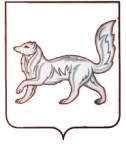 РОССИЙСКАЯ ФЕДЕРАЦИЯТУРУХАНСКИЙ РАЙОННЫЙ СОВЕТ ДЕПУТАТОВКРАСНОЯРСКОГО КРАЯРЕШЕНИЕОб утверждении Порядка ведения учета граждан, проживающих в сельских населенных пунктах, находящихся на межселенной территории муниципального образования Туруханский район, нуждающихся в жилых помещениях, предоставляемых по договорам социального найма	В соответствии со статьей 14 Жилищного кодекса Российской Федерации, Законом Красноярского края от 23.05.2006 № 18-4751 «О порядке ведения органами местного самоуправления учета граждан в качестве нуждающихся в жилых помещениях, предоставляемых по договорам социального найма на территории края», руководствуясь статьями 32, 41 Устава муниципального образования Туруханский район Красноярского края Туруханский районный Совет депутатов РЕШИЛ:1. Утвердить Порядок ведения учета граждан, проживающих в сельских населенных пунктах, находящихся на межселенной территории муниципального образования Туруханский район, нуждающихся в жилых помещениях, предоставляемых по договорам социального найма согласно приложению.2. Решения Туруханского районного Совета депутатов от 20.02.2008 №13-337 «О порядке ведения учета и предоставления жилых помещений по договору социального найма малоимущим гражданам, проживающим в сельских населенных пунктах, находящихся на межселенной территории муниципального образования Туруханский район и нуждающихся в жилых помещениях или улучшении жилищных условий», от 24.10.2008 № 16-407 «О внесении изменений в Положение «О порядке ведения учета и предоставления жилых помещений по договору социального найма малоимущим гражданам, проживающим в сельских населенных пунктах, находящихся на межселенной территории муниципального образования Туруханский район и нуждающихся в жилых помещениях или улучшении жилищных условий» признать утратившими силу.3. Контроль за исполнением решения возложить на постоянную комиссию Туруханского районного Совета депутатов по местному самоуправлению, законности и правопорядку.4. Решение вступает в силу после его официального опубликования в общественно–политической газете Туруханского района «Маяк Севера».Приложениек решению Туруханскогорайонного Совета депутатовот 14.09.2018 №18-330Порядокведения учета граждан, проживающих в сельских населенных пунктах, находящихся на межселенной территории муниципального образования Туруханский район, нуждающихся в жилых помещениях, предоставляемых по договорам социального наймаНастоящий Порядок ведения учета граждан, проживающих в сельских населенных пунктах, находящихся на межселенной территории муниципального образования Туруханский район, нуждающихся в жилых помещениях, предоставляемых по договорам социального найма (далее по тексту – Порядок) разработан в соответствии с Жилищным кодексом Российской Федерации, Законом Красноярского края от 23.05.2006 №18-4751 «О порядке ведения органами местного самоуправления учета граждан в качестве нуждающихся в жилых помещениях, предоставляемых по договорам социального найма на территории края», Законом Красноярского края от 20.06.2006 № 19-4833 «О порядке определения размера дохода и стоимости имущества в целях признания граждан малоимущими на территории края», с целью определения порядка ведения учета граждан, проживающих в сельских населенных пунктах, находящихся на межселенной территории муниципального образования Туруханский район, нуждающихся в жилых помещениях, предоставляемых по договорам социального найма, в том числе для определения порядка принятия на учет, отказа в принятии на учет, и снятия с учета граждан.1. Общие положения1.1. Граждане, проживающие в сельских населенных пунктах, расположенных на межселенной территории муниципального образования Туруханский район, принятые на учет в качестве нуждающихся в улучшении жилищных условий в порядке, установленном действующим законодательством, имеют право на получение жилых помещений по договорам социального найма.1.2. По договорам социального найма жилое помещение предоставляется гражданам в бессрочное пользование из расчета не менее 15 кв.м., общей площади на одного человека.1.3. Малоимущими гражданами в соответствии с Жилищным кодексом Российской Федерации являются граждане, если они признаны таковыми органом местного самоуправления в порядке, установленном Законом Красноярского края от 20.06.2006 № 19-4833 «О порядке определения размера дохода и стоимости имущества в целях признания граждан малоимущими на территории края» с учетом дохода, приходящегося на каждого члена семьи, и стоимости имущества, находящегося в собственности членов семьи и подлежащего налогообложению.1.4. Жилые помещения по договорам социального найма не предоставляются иностранным гражданам, лицам без гражданства, если международным договором Российской Федерации не предусмотрено иное.1.5. Лица, виновные в нарушении порядка постановки на учет граждан, нуждающихся в улучшении жилищных условий, снятия с учета, предоставление жилых помещений, несоблюдения установленных сроков заселения жилых помещений, несут ответственность в соответствии с законодательством Российской Федерации.2. Право состоять на учете2.1. Правом состоять на учете в качестве нуждающихся в жилых помещениях, предоставляемых по договорам социального найма (далее - учет), обладают:граждане Российской Федерации, а также иностранные граждане и лица без гражданства, если это предусмотрено международным договором Российской Федерации, признанные малоимущими в порядке, определенном законом края, и нуждающиеся в жилых помещениях по основаниям, установленным Жилищным кодексом Российской Федерации;граждане, относящиеся к иным определенным федеральным законом, указом Президента Российской Федерации или законом края категориям граждан, признанные по установленным Жилищным кодексом Российской Федерации и (или) федеральным законом, указом Президента Российской Федерации или законом края основаниям нуждающимися в жилых помещениях.2.2. Граждане, принятые на учет до 1 марта 2005 года в целях последующеёго предоставления им жилых помещений, сохраняют право состоять на данном учете до получения ими жилых помещений по договорам социального найма.3. Учетная норма и норма предоставления жилой площади3.1 Нормой предоставления площади жилого помещения по договору социального найма (далее - норма предоставления) является минимальный размер площади жилого помещения, исходя из которого определяется размер общей площади жилого помещения, предоставляемого по договору социального найма.3.2. Норма предоставления жилых помещений по договору социального найма составляет не менее 15 кв.м. общей площади на одного человека.3.3. Учетной нормой площади жилого помещения (далее - учетная норма) является минимальный размер площади жилого помещения, исходя из которого определяется уровень обеспеченности граждан общей площадью жилого помещения в целях их принятия на учет в качестве нуждающихся в жилых помещениях. Учетная норма устанавливается органом местного самоуправления. Размер такой нормы не может превышать размер нормы предоставления, установленной данным органом.3.4. Учетная норма нуждаемости составляет 9 кв.м. общей площади на одного человека.4. Основания признания граждан проживающих в сельских населенных пунктах, расположенных на межселенной территории муниципального образования Туруханский район нуждающимися в жилых помещениях, предоставляемых по договорам социального найма4.1. В соответствии с частью 1 статьи 51 Жилищного кодекса Российской Федерации, гражданами, нуждающимися в жилых помещениях, предоставляемых по договорам социального найма, признаются (далее - нуждающиеся в жилых помещениях):не являющиеся нанимателями жилых помещений по договорам социального найма, договорам найма жилых помещений жилищного фонда социального использования или членами семьи нанимателя жилого помещения по договору социального найма, договору найма жилого помещения жилищного фонда социального использования либо собственниками жилых помещений или членами семьи собственника жилого помещения;являющиеся нанимателями жилых помещений по договорам социального найма, договорам найма жилых помещений жилищного фонда социального использования или членами семьи нанимателя жилого помещения по договору социального найма, договору найма жилого помещения жилищного фонда социального использования либо собственниками жилых помещений или членами семьи собственника жилого помещения и обеспеченные общей площадью жилого помещения на одного члена семьи менее учетной нормы;проживающие в помещении, не отвечающем установленным для жилых помещений требованиям;являющиеся нанимателями жилых помещений по договорам социального найма, договорам найма жилых помещений жилищного фонда социального использования, членами семьи нанимателя жилого помещения по договору социального найма, договору найма жилого помещения жилищного фонда социального использования или собственниками жилых помещений, членами семьи собственника жилого помещения, проживающими в квартире, занятой несколькими семьями, если в составе семьи имеется больной, страдающий тяжелой формой хронического заболевания, при которой совместное проживание с ним в одной квартире невозможно, и не имеющими иного жилого помещения, занимаемого по договору социального найма, договору найма жилого помещения жилищного фонда социального использования или принадлежащего на праве собственности. Перечень соответствующих заболеваний устанавливается уполномоченным Правительством Российской Федерации федеральным органом исполнительной власти.4.2. При наличии у гражданина и (или) членов его семьи нескольких жилых помещений, занимаемых по договорам социального найма, договорам найма жилых помещений жилищного фонда социального использования и (или) принадлежащих им на праве собственности, определение уровня обеспеченности общей площадью жилого помещения осуществляется исходя из суммарной общей площади всех указанных жилых помещений.5. Последствия намеренного ухудшения гражданами своих жилищных условий5.1. Граждане, которые с намерением приобретения права состоять на учете совершили действия, в результате которых такие граждане могут быть признаны нуждающимися в жилых помещениях, принимаются на учет по истечении пяти лет со дня совершения указанных намеренных действий.5.2. Если в течение пяти лет перед получением жилого помещения по договору социального найма гражданин, состоящий на учете, произвел отчуждение принадлежащих ему на праве собственности жилых помещений или произвел действия, приведшие к уменьшению размера занимаемых жилых помещений, ему предоставляется жилое помещение с учетом размера жилых помещений, находившихся у него до отчуждения или до совершения действий, приведших к уменьшению размера занимаемых жилых помещений. При этом общая площадь предоставляемого гражданину жилого помещения в указанных случаях не может быть менее учетной нормы, установленной органом местного самоуправления.5.3. Не считаются действиями, совершенными гражданином с намерением приобретения права состоять на учете:вселение по месту жительства супруга, детей, родителей, а также нетрудоспособных иждивенцев в качестве членов своей семьи, ведущих с ним общее хозяйство, объединенных признаками родства или свойства, если до вселения данные лица:не обладали по предыдущему месту жительства самостоятельным правом пользования жилым помещением;обладали по предыдущему месту жительства самостоятельным правом пользования жилым помещением, но не были обеспечены по норме предоставления;обладали по предыдущему месту жительства самостоятельным правом пользования жилым помещением, признанным в установленном порядке непригодным для проживания;безвозмездно передали жилое помещение по предыдущему месту жительства органам государственной власти или органам местного самоуправления;расторжение договора пожизненной ренты или пожизненного содержания с иждивением по инициативе получателя ренты;отказ от принятия дара одаряемым, отказ дарителя от исполнения договора дарения.5.4. К действиям, указанным в пункте 5.1 настоящего Порядка, повлекшим ухудшение жилищных условий, могут быть отнесены:изменение порядка пользования жилыми помещениями путем совершения сделок;обмен жилыми помещениями;невыполнение условий договоров о пользовании жилыми помещениями, повлекшее выселение граждан в судебном порядке;изменение состава семьи, в том числе в результате расторжения брака;вселение в жилое помещение иных лиц (за исключением вселения временных жильцов);выдел доли собственниками жилых помещений;отчуждение имеющегося в собственности граждан и членов их семей жилого помещения или частей жилого помещения.6. Принятие на учет малоимущих граждан проживающих в сельских населенных пунктах, расположенных на межселенной территории муниципального образования Туруханский район в качестве нуждающихся в жилых помещениях, предоставляемых по договорам социального найма6.1. Заявление о принятии на учет, подаваемое лицом, указанным в первом абзаце пункта 2.1 настоящего Порядка, подписывается гражданами в возрасте старше четырнадцати лет, проживающими совместно и ведущими общее хозяйство. При этом в заявлении указывается, кто из совершеннолетних граждан, которые будут проживать в одном жилом помещении, будет значиться в договоре социального найма нанимателем (заявитель). Остальные граждане, подписавшие заявление, будут относиться к членам семьи нанимателя.6.2. Заявление, подаваемое лицом, указанным в первом абзаце пункта 2.1 настоящего Порядка, может быть подписано другими родственниками и нетрудоспособными иждивенцами, не проживающими совместно с заявителем, которых он, с согласия всех совершеннолетних членов семьи, проживающих с ним совместно, имеет право вселить в качестве членов своей семьи, если указанные лица будут проживать с ним совместно и вести общее хозяйство. На указанных граждан распространяются положения настоящего Порядка, устанавливающие требования в связи с постановкой и нахождением на учете в качестве нуждающихся в жилых помещениях по договору социального найма.В случае подписания заявления несовершеннолетним от четырнадцати до восемнадцати лет должно быть письменное согласие его законных представителей - родителей, усыновителей или попечителя - о согласии совершения им указанной сделки.За недееспособного гражданина заявление подписывает его законный представитель.6.3. С заявлением о принятии на учет должны быть представлены следующие документы, подтверждающие право граждан состоять на учете:копия паспорта или иного документа, удостоверяющего личность заявителя;в случае отсутствия в паспорте или ином документе, удостоверяющем личность, сведений о месте жительства - документ, подтверждающий место жительства заявителя (выданный органом регистрационного учета граждан Российской Федерации документ, содержащий сведения о месте жительства, либо решение суда об установлении факта постоянного проживания);документы, подтверждающие право проживания одной семьей (свидетельство о рождении, свидетельство о заключении брака, судебное решение о признании членом семьи, об усыновлении (удочерении), другие документы);решение органа местного самоуправления о признании гражданина малоимущим в целях предоставления ему жилого помещения муниципального жилищного фонда по договору социального найма в порядке, установленном законом Красноярского края (для лиц, указанных в первом абзаце пункта 2.1 настоящего Порядка);документы, подтверждающие отнесение заявителя к категории граждан, имеющих право на получение жилых помещений по договорам социального найма в соответствии с частью 3 статьи 49 Жилищного кодекса Российской Федерации (для иных определенных федеральным законом, указом Президента Российской Федерации или законом края категорий граждан);выписка из домовой книги (финансового лицевого счета);выписки из Единого государственного реестра прав на недвижимое имущество и сделок с ним о правах заявителя и членов его семьи на имеющиеся у них объекты недвижимого имущества;документы, подтверждающие право пользования жилым помещением, занимаемым заявителем и членами его семьи:наниматель жилого помещения по договору социального найма и члены его семьи представляют договор социального найма, а в случае его отсутствия иной документ, на основании которого может быть установлен факт проживания в жилом помещении на условиях социального найма (ордер, решение о предоставлении жилого помещения и др.);гражданин, являющийся собственником жилого помещения, представляет документ, подтверждающий право собственности на это помещение (в случае если право собственности на него не зарегистрировано в Едином государственном реестре прав на недвижимое имущество и сделок с ним).6.4. Граждане, имеющие право на внеочередное предоставление жилого помещения по договору социального найма в случаях, установленных частью 2 статьи 57 Жилищного кодекса Российской Федерации, помимо документов, указанных в пункте 6.3 настоящего Порядка, представляют:проживающие в жилых помещениях, которые признаны в установленном порядке непригодными для проживания и ремонту или реконструкции не подлежат, - решение уполномоченного органа о признании жилого дома (жилого помещения) непригодным для проживания;страдающие тяжелыми формами хронических заболеваний по перечню, утвержденному уполномоченным Правительством Российской Федерации федеральным органом исполнительной власти, - соответствующий документ из медицинского учреждения.6.5. В случае если документы, указанные в пунктах 6.3, 6.4 настоящего Порядка, находятся в распоряжении государственных органов, органов местного самоуправления либо подведомственных им организаций, участвующих в предоставлении государственных и муниципальных услуг, и не были представлены гражданами, указанными в части 2 настоящего Порядка, по собственной инициативе, орган, осуществляющий принятие на учет, запрашивает посредством межведомственных запросов документы (их копии или содержащиеся в них сведения) в соответствующих органах и организациях, за исключением случаев, когда такие документы включены в перечень документов, определенный частью 6 статьи 7 Федерального закона от 27.07.2010 № 210-ФЗ «Об организации предоставления государственных и муниципальных услуг».6.6. В случае подписания заявления о принятии на учет опекуном, действующим от имени недееспособного гражданина, опекун представляет решение органа опеки и попечительства о его назначении.6.7. Все документы представляются в фото- или светокопиях с одновременным представлением оригинала или надлежаще заверенной копии. Фото- или светокопия документа после проверки ее соответствия оригиналу или надлежаще заверенной копии заверяется лицом, принимающим документы, и приобщается к заявлению. Остальные документы возвращаются гражданину.6.8. В заявлении о принятии на учет должно быть изложено:согласие граждан, подписавших заявление о принятии на учет, на проверку органом, осуществляющим принятие на учет, представленных ими сведений;обязательство об освобождении занимаемых по договорам найма жилых помещений в течение 30 календарных дней с момента заключения договора социального найма на предоставленное жилое помещение либо согласие на предоставление жилого помещения с учетом площади занимаемых на праве собственности жилых помещений.6.9. Если заявление о принятии на учет, подаваемое лицом, указанным в первом абзаце пункта 2.1 настоящего Порядка, подписано родственниками и нетрудоспособными иждивенцами заявителя, не проживающими с ним совместно, указанные граждане обязаны письменно подтвердить свою готовность на заключение договора социального найма по месту предоставления жилого помещения в течение 30 календарных дней с момента предоставления жилого помещения.6.10. Орган, осуществляющий принятие на учет, не вправе требовать от граждан представления иных документов, кроме перечисленных в пунктах 6.1 – 6.4 настоящего Порядка.6.11. Заявление гражданина регистрируется в книге регистрации заявлений граждан, нуждающихся в жилом помещении (далее - Книга регистрации заявлений), которая ведется органом, осуществляющим принятие на учет, по утвержденной форме согласно приложению 2.Днем регистрации заявления о принятии на учет в Книге регистрации заявлений считается:при подаче заявления в орган, осуществляющий принятие на учет, - день представления в этот орган заявления с документами, обязанность представления которых возложена на заявителя.6.12. Гражданину, подавшему заявление о принятии на учет, выдается расписка в получении документов с указанием их перечня, даты получения органом, осуществляющим принятие на учет, а также с указанием перечня документов, которые будут получены по межведомственным запросам.7. Порядок учета граждан7.1. Учет граждан ведется по единому списку в Книге учета по утвержденной форме Законом Красноярского края от 23.05.2006 № 18-4751 «О порядке ведения органами местного самоуправления учета граждан в качестве нуждающихся в жилых помещениях, предоставляемых по договорам социального найма на территории края».7.2. В книге учета не допускаются подчистки. Поправки и изменения, вносимые на основании документов, заверяются должностным лицом, на которое возложена ответственность за ведение учета граждан, нуждающихся в жилом помещении.7.3. На каждого гражданина, принятого на учет, ведется учетное дело, в котором содержатся все представленные им документы. Учетному делу присваивается номер, соответствующий номеру в Книге учета.8. Рассмотрение заявлений граждан8.1. Заявления граждан рассматриваются в порядке их подачи. При рассмотрении заявлений граждан, поданных в один день, очередность рассмотрения определяется в соответствии с порядковым номером в Книге регистрации заявлений.8.2. При рассмотрении вопроса о постановке граждан на учет вправе присутствовать граждане, вопрос по заявлению которых решается.9. Решение о принятии на учет9.1. Решение о принятии гражданина на учет или об отказе в принятии на учет принимается по результатам рассмотрения заявления о принятии на учет с представленными к нему документами и документов, полученных по межведомственным запросам, органом, осуществляющим принятие на учет, не позднее чем через 30 рабочих дней со дня регистрации заявления о принятии на учет в Книге регистрации заявлений в соответствии с пунктом 11.5 настоящего Порядка.9.2. Граждане считаются принятыми на учет со дня принятия органом, осуществляющим принятие на учет, решения о принятии на учет.9.3. Орган, осуществляющий принятие на учет, не позднее чем через три рабочих дня со дня принятия решения о принятии на учет выдает или направляет гражданину, подавшему соответствующее заявление о принятии на учет, документ, подтверждающий принятие такого решения, с указанием его даты, регистрационного номера в Книге учета. 10. Отказ в принятии на учет10.1. В принятии гражданина на учет выносится решение об отказе в случае, если:не представлены предусмотренные частью 6 настоящего Порядка документы, обязанность по представлению которых возложена на заявителя;ответ государственного органа, органа местного самоуправления либо подведомственных им организаций на межведомственный запрос свидетельствует об отсутствии документа и (или) информации, необходимых для принятия граждан на учет в качестве нуждающихся в жилых помещениях в соответствии с частью 6 настоящего Порядка, если соответствующий документ не был представлен заявителем по собственной инициативе, за исключением случаев, если отсутствие таких запрашиваемых документа или информации в распоряжении таких органов или организаций подтверждает право соответствующих граждан состоять на учете в качестве нуждающихся в жилых помещениях;представлены документы, которые не подтверждают право соответствующего гражданина состоять на учете;не истек срок, предусмотренный пунктом 5.1 настоящего Порядка.10.2. Решение об отказе в принятии на учет выдается или направляется заявителю в течение трех рабочих дней со дня принятия органом, осуществляющим принятие на учет, данного решения с указанием оснований такого отказа, с обязательной ссылкой на нарушения, предусмотренные пунктом 1 настоящей статьи, и может быть обжаловано заявителем (членами его семьи) в судебном порядке.11. Изменение данных, влияющих на право состоять на учете11.1. При изменениях состава семьи, места жительства и других данных, влияющих на право гражданина состоять на учете, гражданин обязан в течение трех месяцев с момента таких изменений, кроме предусмотренных пунктом 11.2 настоящего Порядка, представить в орган, осуществляющий принятие на учет, документы, подтверждающие происшедшие изменения.11.2. При изменениях в составе доходов и (или) стоимости имущества, подлежащего налогообложению, влияющих на право гражданина быть признанным малоимущим в целях предоставления по договору социального найма жилого помещения, гражданин обязан представить подтверждающие документы в орган, осуществляющий принятие на учет, если такие изменения имели место в течение трех лет подряд.В течение трех месяцев с момента истечения срока изменений в составе доходов и (или) стоимости имущества, подлежащего налогообложению, влияющих на право гражданина быть признанным малоимущим в целях предоставления по договору социального найма жилого помещения, гражданин обязан представить в орган, осуществляющий принятие на учет, документы, подтверждающие происшедшие изменения.11.3. В случае представления гражданином документов, подтверждающих происшедшие изменения, орган, осуществляющий принятие на учет, осуществляет проверку обоснованности нахождения гражданина на учете в целях предоставления ему жилого помещения по договору социального найма.11.4. При наличии у органа, осуществляющего принятие на учет, информации о происшедших изменениях в составе данных гражданина, влияющих на его право состоять на учете, и непредставлении гражданином подтверждающих документов допускается истребование таких документов органом, осуществляющим принятие на учет, для проверки обоснованности нахождения гражданина на учете.11.5. Орган, осуществляющий принятие на учет, имеет право в любое время проверить основания нахождения гражданина на учете.12. Сохранение права состоять на учете12.1. В случае смерти лица, состоявшего на учете, за членами его семьи сохраняется право дальнейшего пребывания на учете до получения жилого помещения по договору социального найма, если ими не утрачены основания, дающие право на предоставление жилого помещения по договору социального найма.13. Снятие граждан с учета13.1. Граждане снимаются с учета в качестве нуждающихся в жилых помещениях по основаниям, предусмотренным частью 1 статьи 56 Жилищного кодекса Российской Федерации в случаях:подачи ими по месту учета заявления о снятии с учета;утраты ими оснований, дающих им право на получение жилого помещения по договору социального найма;их выезда на постоянное жительство в другое муниципальное образование;получения ими в установленном порядке от органа государственной власти или органа местного самоуправления бюджетных средств на приобретение или строительство жилого помещения;предоставления им в установленном порядке от органа государственной власти или органа местного самоуправления земельного участка для строительства жилого дома, за исключением граждан, имеющих трех и более детей;выявления в представленных документах сведений, не соответствующих действительности и послуживших основанием принятия на учет, а также неправомерных действий должностных лиц органа, осуществляющего принятие на учет, при решении вопроса о принятии на учет.13.2. Граждане, принятые на учет до 1 марта 2005 года в целях последующего предоставления им жилых помещений по договорам социального найма, снимаются с данного учета по основаниям, предусмотренным пунктами 1, 3 - 6 части 1 статьи 56 Жилищного кодекса Российской Федерации, а также в случае утраты ими оснований, которые до введения в действие Жилищного кодекса Российской Федерации давали им право на получение жилых помещений по договорам социального найма.13.3. Решение о снятии гражданина принимается органом, осуществляющим принятие на учет, не позднее чем в течение тридцати рабочих дней со дня выявления обстоятельств, являющихся основанием принятия такого решения.13.4. Решение о снятии гражданина с учета должно содержать ссылку на обстоятельства, послужившие основанием снятия с такого учета.13.5. Решение о снятии гражданина с учета выдается или направляется гражданину, в отношении которого оно принято, не позднее чем через три рабочих дня со дня принятия такого решения и может быть обжаловано указанным гражданином в судебном порядке.13.6. О принятии решения о снятии гражданина с учета делается отметка в Книге учета с указанием даты, номера решения и оснований снятия гражданина с учета.13.7. Если после снятия с учета у гражданина вновь возникло право состоять на учете в качестве нуждающегося в жилом помещении по договору социального найма, то принятие его на учет производится по общим основаниям в соответствии с настоящим Порядком.14. Актуализация данных учета14.1. При наступлении очередности для предоставления жилого помещения муниципального жилищного фонда орган, осуществляющий принятие на учет, направляет гражданину уведомление об этом. В течение 45 рабочих дней после получения уведомления гражданин обязан представить в орган, осуществляющий принятие на учет, документы, для принятия указанным органом решения о предоставлении гражданину жилого помещения по договору социального найма или об отказе в предоставлении такого жилого помещения.14.2. От граждан, которые приняты на учет до 1 марта 2005 года, не требуется представления решения органа местного самоуправления о признании их малоимущими в целях предоставления жилого помещения по договору социального найма.15. Порядок предоставления малоимущим гражданам проживающих на межселенной территории Туруханского района, жилых помещений по договорам социального найма15.1. Жилые помещения предоставляются гражданам, состоящим на учете в качестве нуждающихся в жилых помещениях, в порядке очередности исходя из времени принятия таких граждан на учет, за исключением установленных пунктом 15.2 настоящего Порядка случаев.15.2. Вне очереди жилые помещения по договорам социального найма предоставляются:гражданам, жилые помещения которых признаны в установленном порядке непригодными для проживания и ремонту или реконструкции не подлежат;гражданам, страдающим тяжелыми формами хронических заболеваний, указанных в предусмотренном пунктом 4 части 1 статьи 51 Жилищного Кодекса Российской Федерации перечне.15.3. Жилые помещения по договорам социального найма предоставляются на всех членов семьи, проживающих совместно, включая временно отсутствующих, за которыми сохраняется право на жилое помещение.15.4. По договорам социального найма малоимущим гражданам должно предоставляться жилое помещение общей площадью на одного человека не менее 15 кв.м. (норма предоставления).15.5. Жилое помещение менее нормы предоставления на одного человека предоставляются только с согласия граждан без снятия их с учета.15.6. При определении общей площади жилого помещения, предоставляемого по договору социального найма гражданину, имеющему в собственности жилое помещение, рекомендуется учитывать площадь жилого помещения, находящегося у него в собственности.15.7. Предоставляемое малоимущим гражданам по договору социального найма жилое помещение должно быть благоустроенным, применительно к условиям того населенного пункта, в котором оно предоставлено и отвечать установленным требованиям.15.8. При предоставлении жилых помещений по договорам социального найма заселение одной комнаты лицами разного пола, за исключением супругов, допускается только с их согласия.15.9. Перед предоставлением жилых помещений малоимущим гражданам необходимо вновь представить в орган, осуществляющий учет граждан, документы, предусмотренные пунктом 6 настоящего Порядка, а также письменное обязательство совершеннолетних членов семьи об освобождении после получения жилого помещения ранее занимаемой жилой площади на условиях социального найма, за исключением случаев предоставления жилого помещения в дополнение к имеющемуся жилому помещению.15.10. Малоимущим гражданам, состоящих на учете в качестве нуждающихся в жилых помещениях, жилые помещения по договорам социального найма жилых помещений жилищного фонда социального использования или муниципального жилищного фонда, предоставляются на основании распоряжения администрации Туруханского района.15.11. Распоряжение администрации Туруханского района о предоставлении жилого помещения по договору социального найма жилых помещений жилищного фонда социального использования или муниципального жилищного фонда выдается или направляется гражданам, в отношении которых был принят данный акт, не позднее чем через три рабочих дня со дня принятия. 15.12. Договор социального найма заключается без установления срока его действия, в письменной форме в соответствии с Типовым договором социального найма жилого помещения утверждённого Правительством Российской Федерации.15.13. Изменение оснований условий, дающих право на получение жилого помещения по договору социального найма, не является основанием расторжения договора социального найма жилого помещения.Приложение № 1к Порядку ведения учета граждан, проживающих в сельских населенных пунктах, находящихся на межселенной территории муниципального образования Туруханский район, нуждающихся в жилых помещениях, предоставляемых по договорам социального наймаВ ________________________________наименование органа местногосамоуправления муниципальногообразования Туруханский районот ______________________________,фамилия, имя, отчествогражданина, являющегосязаявителемпроживающего по адресу: ЗАЯВЛЕНИЕО ПРИНЯТИИ НА УЧЕТ В КАЧЕСТВЕ НУЖДАЮЩЕГОСЯ В ЖИЛОМПОМЕЩЕНИИ ПО ДОГОВОРУ СОЦИАЛЬНОГО НАЙМА1. Прошу принять меня на учет в качестве нуждающегося в жилом помещении по договору социального найма по основанию (основаниям):отсутствие жилого помещения по договору социального найма и (или) на праве собственности;обеспеченность общей площадью жилого помещения на одного члена семьи ниже учетной нормы;проживание в помещении, не отвечающем установленным для жилых помещений требованиям;наличие в составе семьи больного, страдающего тяжелой формой хронического заболевания, при которой совместное проживание с ним в одной квартире невозможно;иное ______________________________________________________2. Члены семьи (с указанием фамилии, имени, отчества, даты рождения и отношения к заявителю):    1) ___________________________________________________________    2) ___________________________________________________________    3) ___________________________________________________________    и т.д.3. С заявлением представляю следующие документы согласно п. 6 Порядка учета граждан, проживающих в сельских населенных пунктах, находящихся на межселенной территории муниципального образования Туруханский район, нуждающихся в предоставлении жилых помещений по договорам социального найма жилых помещений жилищного фонда социального использования, в том числе порядок принятия на этот учет, отказа в принятии на него, снятия с такого учета, утвержденного Решением Туруханского районного Совета депутатов от______№_________________    1) ___________________________________________________________    2) ___________________________________________________________    3) ___________________________________________________________    и т.д.4. Согласны на проверку органом, осуществляющим принятие на учет, представленных нами сведений.5. Согласны на предоставление жилого помещения по договору социального найма с учетом площади занимаемых нами на праве собственности жилых помещений.6. Я и члены моей семьи на момент подачи заявления бюджетные средства на приобретение или строительство жилого помещения не получали, от органа государственной власти или органа местного самоуправления земельный участок для строительства жилого дома нам не предоставлялся.7. Обязуемся:в сроки, установленные статьей 13 Закона края «О порядке ведения органами местного самоуправления учета граждан в качестве нуждающихся  в жилых помещениях, предоставляемых по договорам социального найма на территории края», сообщать об утрате оснований, дающих право на предоставление жилого помещения по договору социального найма;в течение 30 календарных дней с момента заключения договора социального найма на предоставленное жилое помещение освободить занимаемые нами по договорам социального найма жилые помещения и заключить договор социального найма по месту предоставления жилого помещения.« __ » ____________________ 20__ г.   (дата подачи заявления)Подписи заявителя и совершеннолетних членов его семьи:    1) ___________________________________________________________    2) ___________________________________________________________    3) ___________________________________________________________    Примечание:    1. При заполнении пункта 1 заявления гражданин обводит номер одного или нескольких оснований, по которым он имеет право быть принятым на учет в качестве нуждающегося в жилом помещении.    2. При заполнении пункта 6 его номер обводится в том случае, если гражданин и члены его семьи имеют на  праве собственности жилые помещения и согласны на предоставление им жилого помещения по договору социального найма с учетом площади занимаемых ими на праве собственности жилых помещений. В противном случае номер данного пункта зачеркивается знаком «Х».Приложение № 2к Порядку ведения учета граждан, проживающих в сельских населенных пунктах, находящихся на межселенной территории муниципального образования Туруханский район, нуждающихся в жилых помещениях, предоставляемых по договорам социального наймаКНИГАРЕГИСТРАЦИИ ЗАЯВЛЕНИЙ ГРАЖДАНо принятии на учет в качестве нуждающихся в жилых помещенияхпо договору социального найма___________________________________________________________(наименование органа местного самоуправлениямуниципального образования)Начата ________________ 20__ г.Окончена ________________ 20__ г.Приложение № 3к Порядку ведения учета граждан, проживающих в сельских населенных пунктах, находящихся на межселенной территории муниципального образования Туруханский район, нуждающихся в жилых помещениях, предоставляемых по договорам социального наймаКНИГА УЧЕТАграждан, нуждающихся в жилых помещенияхпо договору социального найма__________________________________________________(наименование органа местного самоуправлениямуниципального образования)Начата ________________ 20__ г.Окончена ________________ 20__ г.14.09.2018с. Туруханск№18-330ПредседательТуруханского районного Совета депутатовГлаваТуруханского района_____________________________________________Ю.М. ТагировО.И. ШереметьевN п/пДень регистрации заявления о принятии на учетФамилия, имя, отчество гражданина, подавшего заявлениеАдрес согласно регистрации по месту жительстваКоличество членов семьиНомера пунктов (подпунктов) заявления гражданина, по которым он просит принять его на учетДата рассмотрения заявления о принятии на учетРешение органа, осуществляющего принятие на учетРегистрационный номер решения органа, осуществляющего принятие на учет Дата, исх. номер уведомления о направлении документа, подтверждающего принятие на учет12345678910N п/пНомер и дата решения о принятии на учет, основание принятия на учетФамилия, имя, отчество, дата рождения гражданина, подавшего заявлениеКоличество членов семьиФамилия, имя, отчество, дата рождения членов семьи заявителяДата возникновения права на внеочередное предоставление жильяНомер и дата решения о включении в список на внеочередное предоставление жилого помещения. Основания данного решенияНомер по списку на внеочередное предоставление жилого помещения, основание внеочередного предоставления жилого помещенияДата и основания утраты права на внеочередное предоставление жилого помещенияДата и номер решения органа, осуществляющего постановку на учет, об исключении из списка на внеочередное предоставление жилого помещенияДата и номер решения органа, осуществляющего принятие на учет, о предоставлении жилого помещенияАдрес предоставленного жилого помещенияДанные о наличии жилых помещении на праве собственности после предоставления жилого помещения по договору социального наймаПримечание1234567891011121314